от 06 февраля 2017 года  № 89О внесении изменений в Положение о порядке и условиях выплаты единовременного пособия на хозяйственное обзаведение молодым специалистам из числа педагогических работников муниципальных образовательных организаций Куженерского муниципального района» утвержденного постановлением администрации Куженерского муниципального района от 12 мая 2015 года №168 Рассмотрев Требование прокурора Куженерского района от 07.12.2016г. № 02-04-2016,  в соответствии с Федеральным законом от 06.10.2003 № 131-ФЗ «Об общих принципах организации местного самоуправления в Российской Федерации», администрация Куженерского муниципального района  п о с т а н о в л я е т: 1. Внести в Положение о порядке и условиях выплаты единовременного пособия на хозяйственное обзаведение молодым специалистам из числа педагогических работников муниципальных образовательных организаций Куженерского муниципального района» утвержденного постановлением администрации Куженерского муниципального района от 12 мая 2015 года №168 (далее – Положение) следующие изменения:1.1.  п.6 Раздела 2 дополнить абзацем следующего содержания:«Основанием для отказа педагогическому работнику в  выплате пособия  является:- отсутствие права на назначение пособия в соответствии с пунктом 3 настоящего Положения- представление неполного перечня документов и (или) недостоверных сведений в документах , указанных в п.5 настоящего Положения.».1.2. п.8 Раздела 2 дополнить абзацами  следующего содержания:« Педагогический работник обязан возвратить сумму полученного пособия в случае прекращения трудового договора до истечения трехлетнего срока с момента поступления на работу по следующим основаниям:1) прекращение трудового договора по основанию, предусмотренному пунктом 5 статьи 77 Трудового кодекса Российской Федерации, за исключением перевода к работодателю, являющемуся государственной образовательной организации или муниципальной образовательной организацией и осуществляющему деятельность на территории Куженерского муниципального района;2) расторжение трудового договора по инициативе работника по основанию, предусмотренному статьей 80 Трудового кодекса Российской Федерации, за исключением случая увольнения работника в связи с невозможностью продолжения им работы, а также случая установленного нарушения работодателем законов и иных нормативных правовых актов, содержащих нормы трудового права, условий коллективного договора, соглашения или трудового договора;3) расторжение трудового договора по инициативе работодателя по основаниям, предусмотренным пунктами 5, 6, 8, 11 статьи 81 Трудового кодекса Российской Федерации;4) прекращение трудового договора по основанию, предусмотренному пунктом 4 статьи 83 Трудового кодекса Российской Федерации;5) прекращение трудового договора по основаниям, предусмотренным пунктами 1, 2 статьи 336 Трудового кодекса Российской Федерации.При осуществлении возврата денежные средства, полученные педагогическим работником в качестве пособия, подлежат сдаче в десятидневный срок после расторжения трудового договора в муниципальную образовательную организацию, которая обеспечивает возврат денежных средств в бюджет МО «Куженерский муниципальный район».2. Настоящее постановление обнародовать и разместить на официальном сайте администрации Куженерского муниципального района в информационно-телекоммуникационной сети «Интернет».3. Контроль за исполнением настоящего постановления возложить на заместителя главы администрации Куженерского муниципального района Желонкину Н.Н.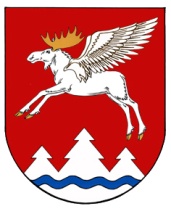 КУЖЕНЕР МУНИЦИПАЛЬНЫЙ РАЙОНЫН АДМИНИСТРАЦИЙЖЕКУЖЕНЕР МУНИЦИПАЛЬНЫЙ РАЙОНЫН АДМИНИСТРАЦИЙЖЕАДМИНИСТРАЦИЯКУЖЕНЕРСКОГО МУНИЦИПАЛЬНОГО РАЙОНААДМИНИСТРАЦИЯКУЖЕНЕРСКОГО МУНИЦИПАЛЬНОГО РАЙОНАПУНЧАЛПУНЧАЛПОСТАНОВЛЕНИЕПОСТАНОВЛЕНИЕГлава администрации        Куженерского муниципального районаС.И.Михеев